2. Кроссворд “Планета Земля”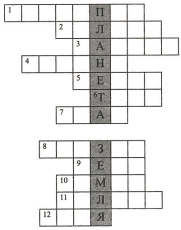 1. Целый деньИграют в пряткиС ветромРыжие заплатки. 2. Раскаленная стрелаДуб свалила у села.3. Над лесами, над рекойСемицветный мост дугой.Если б мог я встать на мост -Я б достал рукой до звезд. 4. Хлещет, хлещет по кустамБьет без промаху.Всю малину исхлестал,Всю черемуху.Ну, зачем так сильно лить.Набок яблоню клонить? 5. Мышка юркая однаПробиралась ночью в норку.Вдруг, увидев в небе корку,Громко пискнула она:- Кто-то в небо уволокСыра вкусного кусок! 6. Подходила - грохотала.Стрелы на поле метала.Нам казалось - шла с бедой,Оказалось - шла с водой.Подошла да пролилась –Вдоволь пашня напилась! 7. На дворе переполох –С неба сыплется горох.Съела шесть горошин Нина.У нее теперь ангина. 8. Лишь солнце погаслоИ стало темно,Как по небу кто-тоРассыпал зерно.Какое?Не знаю...Одно лишь добавлю,Что было блестящимИ ярким оно. 9. Это что за потолок?То он низок, то высок,То он сер, то беловат,То чуть-чуть голубоват,А порой такой красивый –Кружевной и синий-синий! 10. Кто-то ночью утащил лес,Был он вечером, а утром исчез.Не осталось ни пенька, ни куста,Только белая кругом пустота. 11. Всем оно нам нравится,Без него мы плачемся.А едва появится –Взгляд отводим, прячемся:Уж очень оно яркоеИ жаркое-прежаркое.12. Упала лента алаяВ луга, за край села.Весь день ее искала я,Да так и не нашла...Но лишь вокругСгустилась тьма,Как лента вдруг нашлась сама!Проверить правильность ответов можно в приложении «Ответы на вопросы кроссворда»